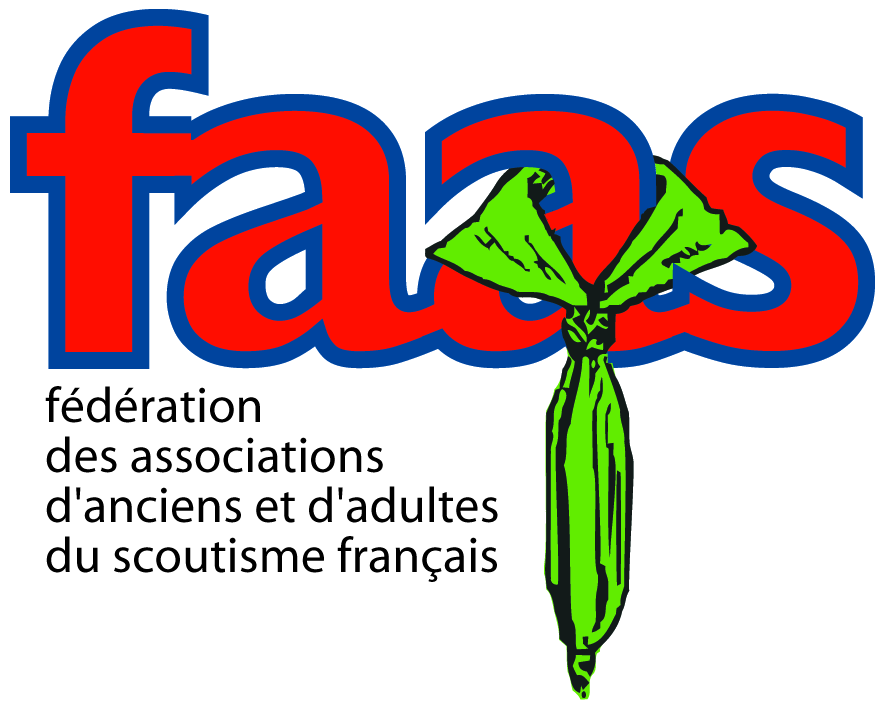 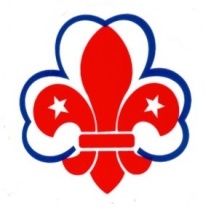 28 ISGF WESTERN EUROPE GATHERING  - 28ème RENCONTRE AISG DE L’EUROPE DE L’OUESTLille – France   ---   11-15 / 09/ 2022Pour y venir How to get thereEn train : TGV Nord et Eurostar - EurotunnelBy train: TGV Nord and Eurostar – EurotunnelEn bateau : Dfds et P&O FerriesBy boat : Dfds and P&O FerriesEn avion : Aéroport de Lille-LesquinBy aeroplane : Airport Lille-LesquinEn voiture : Autoroutes A16 – A1 –A26By car : Motorway A16 – A1 –A26Je voudrais recevoir des informations complémentairesI am interested in further informationMr. / Mme  _____________________M. / Mrs ______________________________Prénom Nom / First name  Surname  _______________________________________Adresse / Adress  ______________________________________________________Code postal Ville / Post code Town _________________________________________Pays / Country  ________________________________________________________E – mail _____________________________________________________________Langues / Languages ________________________________________________________